Endringer i denne versjonen: Ingen endringer fra versjon 2.07.Denne samsvarsmatrisen skal fylles ut av inspeksjonsorgan som søker om, eller ønsker å fornye sin akkreditering. I tillegg skal den fylles ut ved større endringer i kvalitetssystem eller i organisasjonen.Samsvarsmatrisen dekker kravene i NS-EN ISO/IEC 17020:2012. I tillegg må inspeksjonsorganet ta hensyn til og benytte veiledningen IAF/ILAC-A4.Paragrafene refererer seg til inndelingen av akkrediteringsstandarden. I noen tilfeller refereres også til andre kravdokumenter.Framdriften av søknadsbehandlingen er avhengig av at skjemaet fylles ut korrekt og er tilstrekkelig detaljert. Ved mangelfull utfylling vil søknaden bli returnert.Dersom dokumentasjonen gir et klart og entydig svar på punktene i samsvarsmatrisen, er det tilstrekkelig med angivelse av referanse til relevant avsnitt i inspeksjonsorganets dokumentasjon. Referanser skal oppgis med størst mulig detaljeringsgrad. For forhold der det er behov for en nærmere redegjørelse enn den som kvalitetsdokumentasjonen gir, skal merknadsfeltet (svarfeltet) fylles ut. Legg ved tilleggsinformasjon dersom det blir for liten plass i svarrubrikkene.Eksterne referanser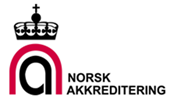 Samsvarsmatrise for NS-EN ISO 17020:2012Samsvarsmatrise for NS-EN ISO 17020:2012Samsvarsmatrise for NS-EN ISO 17020:2012Dok.id.:D00302Samsvarsmatrise for NS-EN ISO 17020:2012Samsvarsmatrise for NS-EN ISO 17020:2012Samsvarsmatrise for NS-EN ISO 17020:2012SkjemaGodkjent av: ICLVersjon:2.08Gyldig fra:13.04.2023Gyldig fra:13.04.2023Fylles ut av søkerOrganisasjonens navn:Adresse:E-mail:Telefon:WEB-adresse:Kontaktperson:Dato:KravForklaringLokalisering i KS-dokumentasjonen (bok, kapittel, bilag, evt. prosedyrene) Merknader§ 4 Generelle krav§ 4.1 Upartiskhet og uavhengighetBeskrivelse av hvordan inspeksjonsorganet sikrer sin upartiskhetBeskrivelse av hvordan farer for upartiskheten kontinuerlig identifiseres og minimeresBeskrivelse av øverste ledelses forpliktelse for upartiskhet Angivelse av type inspeksjonsorgan iht. standardens tillegg. Beskrivelse av og begrunnelse for type (A, B eller C) inspeksjonsorgan § 4.2 KonfidensialitetBeskrivelse av hvordan det sikres at konfidensiell informasjon behandles korrektBeskrivelse av informasjonsplikt ved frigivelse av informasjonBeskrivelse av juridiske forpliktelser vedrørende forvaltning av informasjon som er innhentet eller utarbeidet i forbindelse med inspeksjonsaktivitetene§ 5 Strukturelle krav§ 5.1 Administrative kravInformasjon om selskapsform - eksempelvis stiftelse, aksjeselskap, ANS etc.For inspeksjonsorgan som er en del av en organisasjon som er involvert i andre funksjoner. Beskrivelse av hvordan inspeksjonsorganet er identifisert i organisasjonenBeskrivelse av aktivitetene som inspeksjonsorganet er kompetent forAngivelse av forsikring eller tilsvarendeHenvisning til kontrakter/arbeidsinstrukser for inspeksjonsaktiviteter§ 5.2 Organisasjon og ledelseBeskrivelse av organisasjonsstrukturBeskrivelse av ansvarsområde og rapporteringsstruktur (faglig og administrativt)Beskrivelse av forholdet mellom inspeksjonsaktiviteter og andre aktiviteter i organisasjonenBeskrivelse av funksjonen teknisk leder(e) inkludert stedfortreder og hvem som har disse funksjonene Jobbeskrivelser for hver stillingskategori som er involvert i inspeksjonsaktivitetene (minimum; plikter, ansvarsområde og myndighet)§ 6 Krav til ressurser§ 6.1 PersonellBeskrivelse av kompetansekrav inkludert opplæring, teknisk kunnskap, ferdigheter og erfaring for hver stillingskategoriProsedyre for utvelgelse, opplæring, godkjenning/formell autorisasjon og overvåking1 av personell1: Overvåking kan omfatte en kombinasjon av teknikker, for eksempel observasjoner på stedet, rapportgjennomgåelser, intervjuer, simulerte inspeksjoner og andre teknikker for å bedømme ytelse, og vil avhenge av inspeksjonsaktivitetenes art.Beskrivelse av trinn som inngår i opplæring inkludert hvordan den tilpasses hver enkeltBeskrivelse av hvordan en effektiv overvåking (blant annet observasjon) av inspeksjonsorganets personell sikresBeskrivelse av hvordan registreringer av personellets kompetanse, utdanning, kvalifikasjoner og autorisasjoner holdes ved likeBeskrivelse av lønnssystemet for inspektørerBeskrivelse av hvordan alt personell handler på en upartisk måteBeskrivelse av hvordan alt personell oppfyller krav til konfidensialitet§ 6.2 Innretninger og utstyrBeskrivelse av hvordan inspeksjonsorganet sikrer tilgang til, og bruk av utstyr og innretningerProsedyrer for vedlikehold av utstyr og innretningerBeskrivelse av hvordan utstyr identifiseres entydigProsedyre og program for sporbar kalibrering av måleutstyrBeskrivelse av krav til sporbarhet på referansestandarder og referansematerialeBeskrivelse av hvordan utstyr kontrolleres mellom kalibreringeneProsedyre for kvalifisering av leverandører, mottak av varer/tjenester og sikring av tilfredsstillende lagringBeskrivelse av datasystem og hvordan det valideresProsedyre for behandling av defekt utstyr. Retningslinjer for vurdering av defekt utstyrs påvirkning på resultater av tidligere inspeksjonerBeskrivelse av hvordan relevant informasjon om utstyret registreres§ 6.3 UnderleveranserProsedyre for bruk av underleverandør, beskrivelse av kvalifikasjonskrav for en underleverandørBeskrivelse av hvordan kundens aksept hentes inn ved bruk av underleverandørBeskrivelse av ansvar for beslutninger ved bruk av underleverandørerBeskrivelse av hvordan register over alle underleverandørene holdes ved like § 7 Prosesskrav§ 7.1 Inspeksjonsmetoder og -prosedyrerBeskrivelse av metoder og prosedyrer som inspeksjoner utføres i henhold til. Beskrivelse av hvordan kunde varsles, dersom kundens foreslåtte inspeksjonsmetoder ikke er hensiktsmessigeInstrukser for planlegging av inspeksjoner og for prøvetakings- og inspeksjonsteknikker hvis nødvendigVed bruk av ikke-standardisert inspeksjonsmetode/prosedyre skal disse være egnet og fullstendig dokumentertBeskrivelse av hvordan nødvendige dokumenter som for eksempel prosedyrer, sjekklister og standarder holdes oppdaterte og lett tilgjengeligeBeskrivelse av system for kontrakt/kontroll som viser atarbeidet utføres innenfor inspeksjonsorganets kompetanseområde og med tilstrekkelige ressurserinspeksjonsomfanget er entydig definertarbeidet som utføres følges opp ved regelmessige gjennomgåelser og korrigerende tiltakBeskrivelse av hvordan integriteten i ekstern informasjon verifiseresBeskrivelse av hvordan observasjoner/data registreres slik at informasjon ikke går taptBeskrivelse av hvordan beregninger og dataoverføringer kontrolleresInstruks for å sikre at inspeksjonen utføres på en trygg måte§ 7.2 Håndtering av objekter og prøver for inspeksjonRutine for entydig merking av objekter og prøver som inspiseresKlargjøring av objektetRutine for å avklare med kunden ved tvil om inspeksjonen kan gjennomføresProsedyre for å sikre at inspeksjonsobjektet ikke skades mens inspeksjonsorganet har ansvaret for det§ 7.3 Inspeksjons-registreringerRutine for å sikre at tilstrekkelig underlag fra inspeksjonen er tilgjengelig for å kunne evaluere inspeksjonen.Beskrivelse av hvordan en inspeksjonsrapport/sertifikat spores til de(n) som utførte inspeksjonen§ 7.4 Inspeksjonsrapporter og inspeksjonssertifikatBeskrivelse av inspeksjonsrapportens innhold og hvordan resultat fra underleverandør identifiseresBeskrivelse av hvordan et inspeksjonssertifikat utstedesBeskrivelse av krav til endringsrapporter/endringssertifikater § 7.5/7.6 Klager og ankerProsess for hvordan klager og anker skal behandles, besluttes og tilbakemeldes til den som klager/ankerBeskrivelse av hvordan det sikres at beslutninger tas av person(er) som ikke har vært involvert i inspeksjonsarbeidet det klages på§ 8 Krav til styringssystemet§ 8.2Beskrivelse over inspeksjonsorganets politikk, mål og forpliktelser Beskrivelse av hvordan ledelsen sikrer at dette er forstått av de ansatteBeskrivelse av ledelsens forpliktelse vedrørende styringssystemetBeskrivelse av hvem som er utpekt som kvalitetsansvarlig.  Beskrivelse av ansvar og myndighet til denne funksjonenBeskrivelse av styringssystemets oppbygning og tilgjengelighet§ 8.3Beskrivelse av dokumentstyring, for eksempel hvordan:det sikres at det kun benyttes gyldige utgavernye og reviderte dokumenter godkjennes og blir distribuertutgåtte dokumenter håndtereseksterne dokumenter håndteres§ 8.4Beskrivelse av prosedyre for styring av registreringer og arkiveringstid§ 8.5Prosedyre for planlegging, gjennomføring og oppfølging av resultater fra ledelsens gjennomgåelse av styringssystemet, inkludert underlag og resultat av gjennomgåelsen§ 8.6Prosedyre for interne revisjoner inkl frekvens for gjennomføring. Plan for hva som skal revideres, når revisjonen skal utføres og av hvemBeskrivelse av hvordan internrevisjonen dokumenteresOpplysninger om kvalifikasjonskrav til revisorer§ 8.7Prosedyre for avviksbehandling, inkludert:angivelse av avvikårsaksanalysekorrigerende tiltakregistrering av resultatoppfølgning av korrigerende tiltak§ 8.8Beskrivelse av prosedyre for forebyggende tiltak, inkludert:angivelse av potensielle avvikårsaksanalyseforebyggende tiltakregistrering av resultatoppfølging av forebyggende tiltakVilkår for bruk av Norsk akkrediterings logoVilkår for å være akkreditert IAF/ILAC